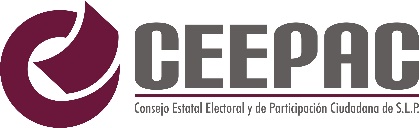 Boletín informativo 20 de abril de 2018DICTAMINA CEEPAC LISTAS DE CANDIDATURAS POR EL PRINCIPIO DE RPEl Pleno del Consejo Estatal Electoral y de Participación Ciudadana (CEEPAC), declaró procedentes los registros de las listas de candidatos y candidatas a Diputaciones de Representación Proporcional para el proceso electoral 2017-2018 presentadas por los partidos políticos Acción Nacional, Revolucionario Institucional, Revolución Democrática, Del Trabajo, Verde Ecologista de México, Conciencia Popular, Movimiento Ciudadano, Nueva Alianza, MORENA y Encuentro Social. Derivado del acatamiento a los requisitos constitucionales, legales y normativos y de conformidad con lo dispuesto por los artículos de elegibilidad a que se refieren los artículos 46 y 47 de la Constitución Política del Estado, 281, del Reglamento de Elecciones del Instituto Nacional Electoral, así como los requisitos establecidos por los artículos 289 Bis, 293, 303, 304, 305, 307 y 308 de la Ley Electoral vigente en el Estado, el Organismo Electoral determinó procedentes los siguientes registros:Partido Acción Nacional Partido Revolucionario Institucional Partido de la Revolución Democrática Partido del Trabajo Partido Verde Ecologista de MéxicoPartido Conciencia Popular Partido Movimiento CiudadanoPartido Nueva AlianzaPartido MorenaPartido Encuento SocialORDENCARGONOMBRE1Diputada PropietariaSonia Mendoza DíazDiputada SuplenteMaría del Socorro Herrera Orta2Diputado PropietarioRubén Guajardo BarreraDiputado SuplenteMaximino Jasso Padrón3Diputada PropietariaMarcela Zapata Suárez del RealDiputada SuplenteMaría del Rosario Prudencia Salas Sierra4Diputado PropietarioJ. Jesús Vega TorresDiputado SuplenteAlfredo Cano Sánchez5Diputada PropietariaNancy Guadalupe Vázquez RodríguezDiputada SuplenteSandra Leticia Hernández Serrato6Diputada PropietarioMario Israel Briones GonzálezDiputado SuplenteFiliberto García Rosales ORDENCARGONOMBRE1Diputado PropietarioMartín Juárez CórdovaDiputado SuplenteHéctor Eduardo García Castillo2Diputada PropietariaBeatriz Eugenia Benavente RodríguezDiputada SuplenteMaría Olvido Rodríguez Vázquez3Diputado PropietarioGuillermo Emanuel Cabrera SifuentesDiputado SuplenteÁngel de Jesús Nava Loredo4Diputada PropietariaAnny Elizabeth Omaña CastellanosDiputada SuplenteSara Montserrat Solís Pérez5Diputado PropietarioMartín Reyna MayerDiputado SuplenteMauricio Arévalo Alcalde6Diputada PropietariaAlicia Rodríguez GarcíaDiputada SuplenteMaría del Carmen Marcela Molina Hampshire7Diputado PropietarioElpidio Gerardo Salinas GalarzaDiputado SuplenteRicardo Breceda Torres8Diputada PropietariaRosa Idalia Segovia MontoyaDiputada SuplenteYesica Lorena Gamboa Briano9Diputado PropietarioJosé Manuel Jonguitud FloresDiputado SuplenteEdgar Adán Lara Martínez10Diputada PropietariaMarisol Enríquez HernándezDiputada SuplenteGetzemany Aguilar Sánchez11Diputado PropietarioAnastasio Silva HernándezDiputado SuplenteDaniel Alberto Gutiérrez Hermoso12Diputada PropietariaIlse Paola Rivas TorresDiputada SuplenteRachel Andrea Ramírez GuerreroORDENCARGONOMBRE1Diputado PropietarioEmmanuel Hernández RamosDiputado SuplenteJuan Ignacio Segura Morquecho2Diputada PropietariaMaría Isabel González TovarDiputada SuplenteAna Gabriel Islas Roque3Diputado PropietarioJesús Rafael Aguilar FuentesDiputado SuplenteArturo Israel López Leija4Diputada PropietariaMiriam Alejandra Acuña MorenoDiputada SuplenteAlma Patricia Huerta Gómez5Diputado PropietarioEliseo Ruiz MesquitiqueDiputado SuplenteJosé Juan Ferrer Gloria6Diputada PropietariaVerónica de Jesús Nava ContrerasDiputada SuplenteMaría del Carmen Castillo LópezORDENCARGONOMBRE1Diputado PropietarioJosé Belmarez HerreraDiputado SuplenteJosé Ernesto Torres Maldonado2Diputada PropietariaMaría Patricia Álvarez EscobedoDiputada SuplenteJuana María Aguilar Aguilar3Diputado PropietarioJaén Castilla JonguitudDiputado SuplenteTomás Gerardo Zúñiga Jiménez4Diputada PropietariaJuana Rodríguez GonzálezDiputada SuplenteAna María Rangel Monreal5Diputado PropietarioLuis Alberto Niño AguilarDiputado SuplenteJorge Luis Zamora Aguilar6Diputada PropietariaMa. Lourdes Morales NúñezDiputada SuplenteValeria Uresti GarcíaORDENCARGONOMBRE1Diputado PropietarioEdgardo Hernández ContrerasDiputado SuplenteFernando José Barrera Guillén2Diputada PropietariaMaría Guadalupe Féliz MezaDiputada SuplenteLizbeth Zelenda Pérez Miranda3Diputado PropietarioJuan Flavio González FernándezDiputado SuplenteDelfino Juan Alberto Solís Mora4Diputada PropietariaMaría del Socorro Ayala OrtizDiputada SuplenteMa. Guillermina Guzmán Compeán5Diputado PropietarioHéctor Uriel Aguilar MartínezDiputado SuplenteRoberto Efraín Benítez Guzmán6Diputada PropietariaDulce Job Benítez GuzmánDiputada SuplenteKaren Judith López Llanas7Diputado PropietarioAlejandro Andrés Areny RamírezDiputado SuplenteVíctor Saúl Murillo Rodríguez8Diputada PropietariaPerla Deyanira Canizales Becerra Diputada SuplenteGloria Mayela Reynoso Ibarra9Diputado PropietarioJesús Alberto Castro SilverioDiputado SuplenteJuan Felipe Salas Gutiérrez10Diputada PropietariaOlga Isabel Auces MoraDiputada SuplenteKimberly Jasso MuñozORDENCARGONOMBRE1Diputado PropietarioOscar Carlos Vera FabregatDiputado SuplenteJuan Carlos Rodríguez Flores2Diputada PropietariaMaría Luisa López TovarDiputada SuplenteMaría de los Ángeles Martínez Neri3Diputado PropietarioJuan Paulo Monreal TristánDiputado SuplenteLuis Jesús Rodríguez 4Diputada PropietariaDenisse Martínez NarváezDiputada SuplenteNora Denisse Zamarripa Martínez5Diputado PropietarioJuan Miguel Nieto CastroDiputado SuplenteIsaac Rodolfo Guajardo Reséndiz6Diputada PropietariaGabriela Guadalupe Pérez LechugaDiputada SuplenteMariana Pérez SeguraORDENCARGONOMBRE1Diputado PropietarioEugenio Guadalupe Govea ArcosDiputado SuplenteReynaldo Rodríguez Martínez2Diputada PropietariaNydia Natalia Castillo VeraDiputada SuplenteLiliana Robledo Olvera3Diputado PropietarioMarcos Esparza MartínezDiputado SuplenteTeódulo Contreras Martínez4Diputada PropietariaIris Johelan López AlonsoDiputada SuplenteDaniela Carmona Ledezma5Diputado PropietarioOctavio Viggiano RosaDiputado SuplenteRafael Rivera Rodríguez6Diputada PropietariaOlivia Martínez VázquezDiputada SuplenteXiadani Ovalle Toscano7Diputado PropietarioLuis Armando Sauceda BernalDiputado SuplenteEduardo Alejandro Cadena Rodríguez8Diputada PropietariaKatia Denisse Briones RobledoDiputada SuplenteMariana Martín del Campo Escobar9Diputado PropietarioDavid Alexis Lizcano PérezDiputado SuplenteCristian Alexis Valdez TorresORDENCARGONOMBRE1Diputada PropietariaMartha Barajas GarcíaDiputada SuplenteMaría Claudia Tristán Alvarado2Diputado PropietarioGastón Hernández HernándezDiputado SuplenteFrancisco Roberto Márquez Bravo3Diputada PropietariaMa. Esther Duarte TapiaDiputada SuplenteRosa del Carmen García Cavazos4Diputado PropietarioFrancisco Javier HerreraDiputado SuplenteAlejandro Ponce García5 Diputada PropietariaCleotilde Rodríguez RiveraDiputada SuplenteElia Edith Gómez Flores6Diputado PropietarioAgustín Enrique Mendoza RamírezDiputado SuplenteArturo Lara ZúñigaORDENCARGONOMBRE1Diputada PropietariaAlejandra Valdez MartínezDiputada SuplenteLeticia Rodríguez Trujillo2Diputado PropietarioAntonio Jonguitud MartínezDiputado SuplenteJosé Simón García Santos3Diputada PropietariaRosa Zúñiga LunaDiputada SuplenteLorena Castillo Valles4Diputado PropietarioNicodemo Antonio HernándezDiputado SuplenteJoel Flores Bermúdez5Diputada PropietariaGuillermina Hernández RamírezDiputada SuplenteSelene Vianey Zúñiga Hernández 6Diputado PropietarioAlfredo Herrera Diputado SuplenteAntonio Orduña Martínez ORDENCARGONOMBRE1Diputado PropietarioJulio Cesar González RamírezDiputado SuplenteAlejandro González Azua2Diputada PropietariaJanet Arias MartínezDiputada SuplenteMa. Guadalupe Arias Martínez3Diputado PropietarioHumberto Aguilar OrozcoDiputado SuplenteSamuel Hernández Hernández4Diputada PropietariaAurora Palos GarcíaDiputada SuplenteDiana Gloria Moran Garzón 5Diputado PropietarioLuis Gerardo Ontiveros OvalleDiputado SuplenteJorge Peña Guerrero6Diputada PropietariaMiriam Elizabeth González MartínezDiputada SuplenteDulce Yazmin González Martínez7Diputado PropietarioMario Larraga DelgadoDiputado SuplenteVíctor Manuel Hernández Sánchez8Diputada PropietariaSusana Yépez RicoDiputada SuplenteMireya Medina Ávila9Diputado PropietarioAarón Josué Coronado CoronadoDiputado SuplenteAlexis Fernando González Aguilar10Diputada PropietariaElsa Leticia Altamirano GuzmánDiputada SuplenteMa. Elsa Guzmán Hernández11Diputado PropietarioJosé Aureliano Argüello GarcíaDiputado SuplenteFabián Díaz Palos